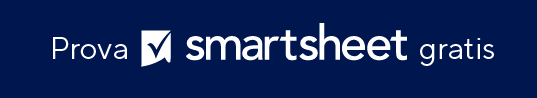 MODELLO DI DEFINIZIONE DELLA VOCE DEL MARCHIODOMANDEI 4 migliori aggettivi per descrivere la voce del tuo marchioTABELLA DELLA VOCE DEL MARCHIOQuale emozione vuoi che il tuo marchio susciti nelle persone?Quale altro marchio ha una voce simile?Quale voce non piacerebbe al tuo pubblico di riferimento?Chi sarebbe il tuo marchio se fosse una celebrità?Cosa rende la tua voce diversa dalla tua concorrenza?Che tipo di linguaggio vuoi adottare nei tuo messaggi?1GENUINO2ACCESSIBILITÀ3AGGETTIVO / 
TRATTO DEL MARCHIO 34AGGETTIVO / 
TRATTO DEL MARCHIO 4AGGETTIVO / TRATTO DEL MARCHIODESCRIZIONEADATTONON ADATTOGENUINOAbbiamo un forte senso di identità. Abbiamo le conoscenze e le capacità per risolvere il problema. Sii autentico e originaleSii sinceroUsa parole convincentiEccessiva complicazioneUsa la forma passivaParla in generale, con termini astrattiACCESSIBILITÀSiamo amichevoli, alla mano e abbiamo investito nella comunità. Siamo informali, ma professionali. Sii piacevoleSii accattivanteIncludi battute e immaginiSii divertenteSuona troppo amichevoleEsageratoAGGETTIVO / TRATTO DEL MARCHIO 3AGGETTIVO / TRATTO DEL MARCHIO 4DICHIARAZIONE DI NON RESPONSABILITÀQualsiasi articolo, modello o informazione sono forniti da Smartsheet sul sito web solo come riferimento. Pur adoperandoci a mantenere le informazioni aggiornate e corrette, non offriamo alcuna garanzia o dichiarazione di alcun tipo, esplicita o implicita, relativamente alla completezza, l’accuratezza, l’affidabilità, l’idoneità o la disponibilità rispetto al sito web o le informazioni, gli articoli, i modelli o della relativa grafica contenuti nel sito. Qualsiasi affidamento si faccia su tali informazioni è pertanto strettamente a proprio rischio.